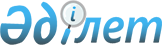 Об установлении дополнительного перечня лиц, относящихся к целевым группам на 2016 год
					
			Утративший силу
			
			
		
					Постановление акимата Чингирлауского района Западно-Казахстанской области от 15 января 2016 года № 3. Зарегистрировано Департаментом юстиции Западно-Казахстанской области 27 января 2016 года № 4249. Утратило силу постановлением акимата Чингирлауского района Западно-Казахстанской области от 24 ноября 2016 года № 175      Сноска. Утратило силу постановлением акимата Чингирлауского района Западно-Казахстанской области от 24.11.2016 № 175 (вводится в действие со дня первого официального опубликования).

      Примечание РЦПИ.

      В тексте документа сохранена пунктуация и орфография оригинала.

      В соответствии с Законом Республики Казахстан от 23 января 2001 года "О местном государственном управлении и самоуправлении в Республике Казахстан", Законом Республики Казахстан от 23 января 2001 года "О занятости населения", исходя из ситуации на рынке труда и бюджетных средств акимат района ПОСТАНОВЛЯЕТ:

      1. Установить дополнительный перечень лиц, относящихся к целевым группам, на 2016 год согласно приложению к настоящему постановлению.

      2. Государственному учреждению "Чингирлауский районный отдел занятости и социальных программ" принять необходимые меры вытекающие, из настоящего постановления, в соответствии с действующим законодательством.

      3. Признать утратившим силу постановление акимата Чингирлауского района от 22 января 2015 года № 8 "Об установлении дополнительного перечня лиц, относящихся к целевым группам на 2015 год" (зарегистрированное в Реестре государственной регистрации нормативных правовых актов № 3813, опубликованное 28 февраля 2015 года в газете "Серпін").

      4. Руководителю отдела государственно-правовой работы и службы управления персоналом (кадровой службы) аппарата акима района (Нурушев А.) обеспечить государственную регистрацию данного постановления в органах юстиции, его официальное опубликование в информационно-правовой системе "Әділет" и в средствах массовой информации.

      5. Контроль за исполнением настоящего постановления возложить на заместителя акима района Айтмухамбетова К.

      6. Настоящее постановление вводится в действие со дня первого официального опубликования.

 Дополнительный перечень лиц, относящихся к целевым группам, на 2016 год      1. Лица, не работавшие более одного года;

      2. Лица, старше 50 (пятидесяти) лет;

      3. Выпускники учебных заведений технического и профессионального образования;

      4. Молодежь не имеющая опыта и стажа работы по полученной специальности;

      5. Лица, окончившие обучение по направлению уполномоченного органа по вопросам занятости.


					© 2012. РГП на ПХВ «Институт законодательства и правовой информации Республики Казахстан» Министерства юстиции Республики Казахстан
				
      Аким района

А. Халелов
Приложение 
к постановлению акимата 
Чингирлауского района 
от 15 января 2016 года № 3